W przypadku spraw bieżących związanych     z gospodarką odpadami komunalnymi tj.: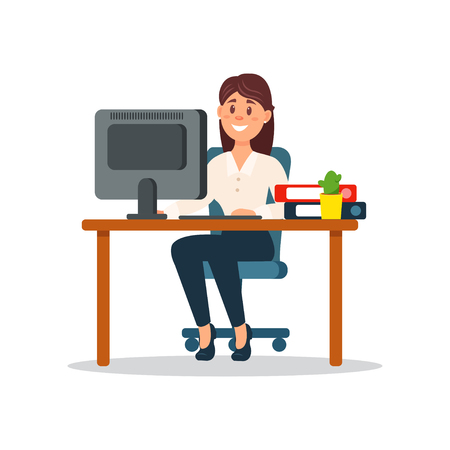 Deklaracji o wysokości opłaty za gospodarowanie odpadami komunalnymi.Opłat z tytułu gospodarowania odpadami komunalnymi.Zgłoszeń zgonów podatników.Zgłoszeń narodzin dzieci.Harmonogramu odbioru odpadów.Zgłoszeń uszkodzonych pojemników.Funkcjonowania Gminnego Punktu Zbierania Odpadów Niebezpiecznych                      i Problemowych.Nieprawidłowości w świadczonych usługach przez wykonawcę.proszę kierować zapytania do:Pani Pauli Szeniawskiej - Sieniuć- Podinspektora ds. Gospodarki odpadami komunalnymiUrząd Gminy w BierzwnikuBiuro nr 13Tel: 784 338 628Email: odpady@bierzwnik.pl lub urzad@bierzwnik.plPani Agnieszki Sajdak-Wasik- Kierownika Referatu Infrastruktury i ŚrodowiskaUrząd Gminy w BierzwnikuBiuro Nr 10Tel: 784 334 359Email: strategia@bierzwnik.pl lub urzad@bierzwnik.pl 